Exemple de progression en maternelle sur le rituel des absents et des présentsTrois objectifs :Montrer que les nombres représentent des quantitésFaire le lien entre les nombres et leurs différentes représentations pour aider l’enfant à comprendre les écritures chiffrées (passage à l’abstraction)Mettre en avant les propriétés arithmétiques que les nombres entretiennent entre euxLes variables didactiques :Taille des nombresType de représentationsOrganisation des collectionsPour le rituel des absents :Pour le rituel des présents :NB : chacun a toute liberté pour modifier cette progression en fonction du niveau et de la taille de son groupe classe. Un exemple d'affichage rituel en première période de GS, à Kampala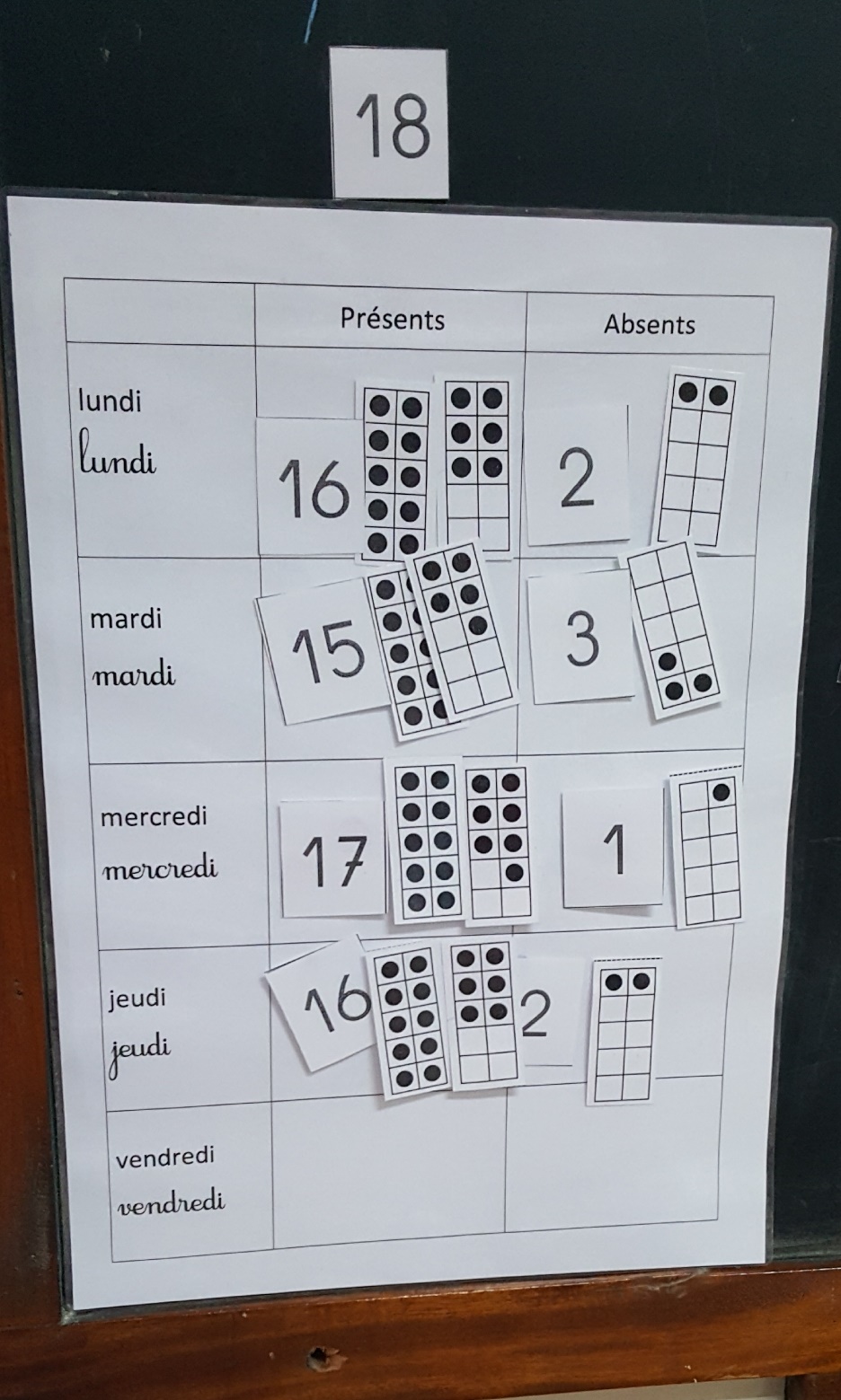 Des cartes à points à plastifierA imprimer en A3Niveau de classePériodesTaille des nombresReprésentations utilisés pour les cartesLes recommandationsPS10 à 3photos des enfantsPenser à oraliser les nombres représentésPenser au «  + 1 réitéré »PS20 à 3photos des enfants / désPenser à oraliser les nombres représentésPenser au «  + 1 réitéré »PS30 à 3photos des enfants / doigtsPenser à oraliser les nombres représentésPenser au «  + 1 réitéré »PS40 à 3photos des enfants / carte à pointsPenser à oraliser les nombres représentésPenser au «  + 1 réitéré »PS50 à 3photos des enfants / écriture chiffréePenser à oraliser les nombres représentésPenser au «  + 1 réitéré »MS10 à 5photo des enfants / dé / doigts / carte à pointsPenser à oraliser les nombres représentésPenser au «  + 1 réitéré »Penser au relations entre les nombres 1, 2, 3, 4 et 5MS20 à 5écriture chiffrée / figurines enfants / déPenser à oraliser les nombres représentésPenser au «  + 1 réitéré »Penser au relations entre les nombres 1, 2, 3, 4 et 5MS30 à 5écriture chiffrée / figurines enfants / doigtsPenser à oraliser les nombres représentésPenser au «  + 1 réitéré »Penser au relations entre les nombres 1, 2, 3, 4 et 5MS40 à 5écriture chiffrée / figurines enf. / cartes à pointsPenser à oraliser les nombres représentésPenser au «  + 1 réitéré »Penser au relations entre les nombres 1, 2, 3, 4 et 5MS50 à 5Ecriture chiffrée / cartes à pointsPenser à oraliser les nombres représentésPenser au «  + 1 réitéré »Penser au relations entre les nombres 1, 2, 3, 4 et 5GS10 à 5Ecriture chiffrée / cartes à points-	Penser à oraliser les nombres représentés-	Penser au «  + 1 réitéré »-	Penser au relations entre les nombres de 1, 2, 3, 4 et 5GS20 à 5Ecriture chiffrée / cartes à points-	Penser à oraliser les nombres représentés-	Penser au «  + 1 réitéré »-	Penser au relations entre les nombres de 1, 2, 3, 4 et 5GS30 à 5Ecriture chiffrée / cartes à points-	Penser à oraliser les nombres représentés-	Penser au «  + 1 réitéré »-	Penser au relations entre les nombres de 1, 2, 3, 4 et 5GS40 à 5Ecriture chiffrée-	Penser à oraliser les nombres représentés-	Penser au «  + 1 réitéré »-	Penser au relations entre les nombres de 1, 2, 3, 4 et 5GS50 à 5Ecriture chiffrée-	Penser à oraliser les nombres représentés-	Penser au «  + 1 réitéré »-	Penser au relations entre les nombres de 1, 2, 3, 4 et 5Niveau de classePériodesTaille des nombresReprésentations utiliséesOrganisation des collectionsRecommandations PS1pas de rituel sur les présentsun appel peut le remplacer afin que chaque enfant se perçoive comme un enfant dans le groupe classeprivilégier l’abord de comptinesPS2pas de rituel sur les présentsun appel peut le remplacer afin que chaque enfant se perçoive comme un enfant dans le groupe classeprivilégier l’abord de comptinesPS3pas de rituel sur les présentsun appel peut le remplacer afin que chaque enfant se perçoive comme un enfant dans le groupe classeprivilégier l’abord de comptinesPS4Jusqu'à 6personnagesles groupes d'atelierpenser à oraliser les nombresfaire le lien avec les doigts pour le groupement par 5PS5Jusqu'à 6personnages / doigtsles groupes d'atelierpenser à oraliser les nombresfaire le lien avec les doigts pour le groupement par 5MS1Jusqu'à 6doigts / désles groupes d'atelierpenser à mettre en avant les propriétés arithmétiques des nombres entre 1 et 12penser à oraliser les nombrespenser à insister sur le lien entre les nombres et leurs représentationspenser à associer les nombres à leurs colections d'élémentsMS2Jusqu'à 10chiffres / dés / doigtsfilles/garçons ou groupes aléatoirespenser à mettre en avant les propriétés arithmétiques des nombres entre 1 et 12penser à oraliser les nombrespenser à insister sur le lien entre les nombres et leurs représentationspenser à associer les nombres à leurs colections d'élémentsMS3Jusqu'à 10chiffres / cartes à pointsfilles/garçons ou groupes aléatoirespenser à mettre en avant les propriétés arithmétiques des nombres entre 1 et 12penser à oraliser les nombrespenser à insister sur le lien entre les nombres et leurs représentationspenser à associer les nombres à leurs colections d'élémentsMS4Jusqu'à 12chiffres / doigts / cartes à pointsgroupes aléatoirespenser à mettre en avant les propriétés arithmétiques des nombres entre 1 et 12penser à oraliser les nombrespenser à insister sur le lien entre les nombres et leurs représentationspenser à associer les nombres à leurs colections d'élémentsMS5Jusqu'à 12chiffres / cartes à pointsgroupes aléatoirespenser à mettre en avant les propriétés arithmétiques des nombres entre 1 et 12penser à oraliser les nombrespenser à insister sur le lien entre les nombres et leurs représentationspenser à associer les nombres à leurs colections d'élémentsGS1Jusqu'à 20chiffres / cartes à pointsgroupe classepenser à mettre en avant les propriétés arithmétiques des nombres entre 1 et 20, voire pluspenser à oraliser les nombrespenser à insister sur le lien entre les nombres et leurs représentationspenser à associer les nombres à leurs colections d'élémentsGS2Jusqu'à 20chiffres / doigtsgroupe classepenser à mettre en avant les propriétés arithmétiques des nombres entre 1 et 20, voire pluspenser à oraliser les nombrespenser à insister sur le lien entre les nombres et leurs représentationspenser à associer les nombres à leurs colections d'élémentsGS3Jusqu'à 20chiffres / désgroupe classepenser à mettre en avant les propriétés arithmétiques des nombres entre 1 et 20, voire pluspenser à oraliser les nombrespenser à insister sur le lien entre les nombres et leurs représentationspenser à associer les nombres à leurs colections d'élémentsGS4Jusqu'à 20 et +chiffres / cartes à pointsgroupe classepenser à mettre en avant les propriétés arithmétiques des nombres entre 1 et 20, voire pluspenser à oraliser les nombrespenser à insister sur le lien entre les nombres et leurs représentationspenser à associer les nombres à leurs colections d'élémentsGS5Jusqu'à 20 et +chiffres / cartes à pointsgroupe classepenser à mettre en avant les propriétés arithmétiques des nombres entre 1 et 20, voire pluspenser à oraliser les nombrespenser à insister sur le lien entre les nombres et leurs représentationspenser à associer les nombres à leurs colections d'éléments123456789101112131415161718192021222324252627282930PrésentsAbsentsLundilundiMardimardiMercredimercrediJeudijeudiVendredivendredi